 Student Name: __________________________Pd:   1     2	   3	   4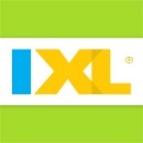 Date Assigned: Wed.8/21/19  		Date Due: Tues. 9/3/19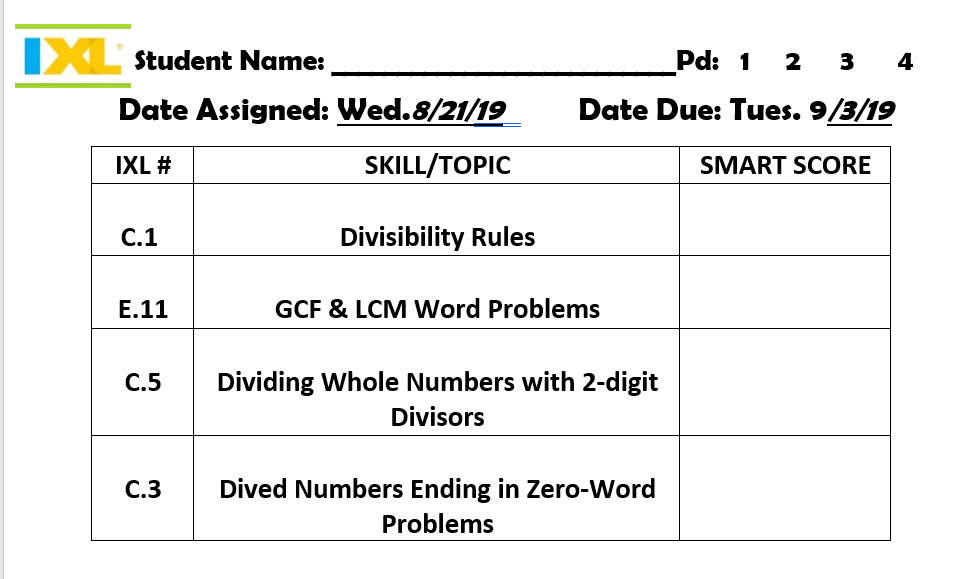 IXL #SKILL/TOPICSMART SCORE   C.1Divisibility RulesE.11GCF & LCM Word ProblemsC.5Dividing Whole Numbers with 2-digit DivisorsC.3Dived Numbers Ending in Zero-Word Problems